                          Субботники продолжаются 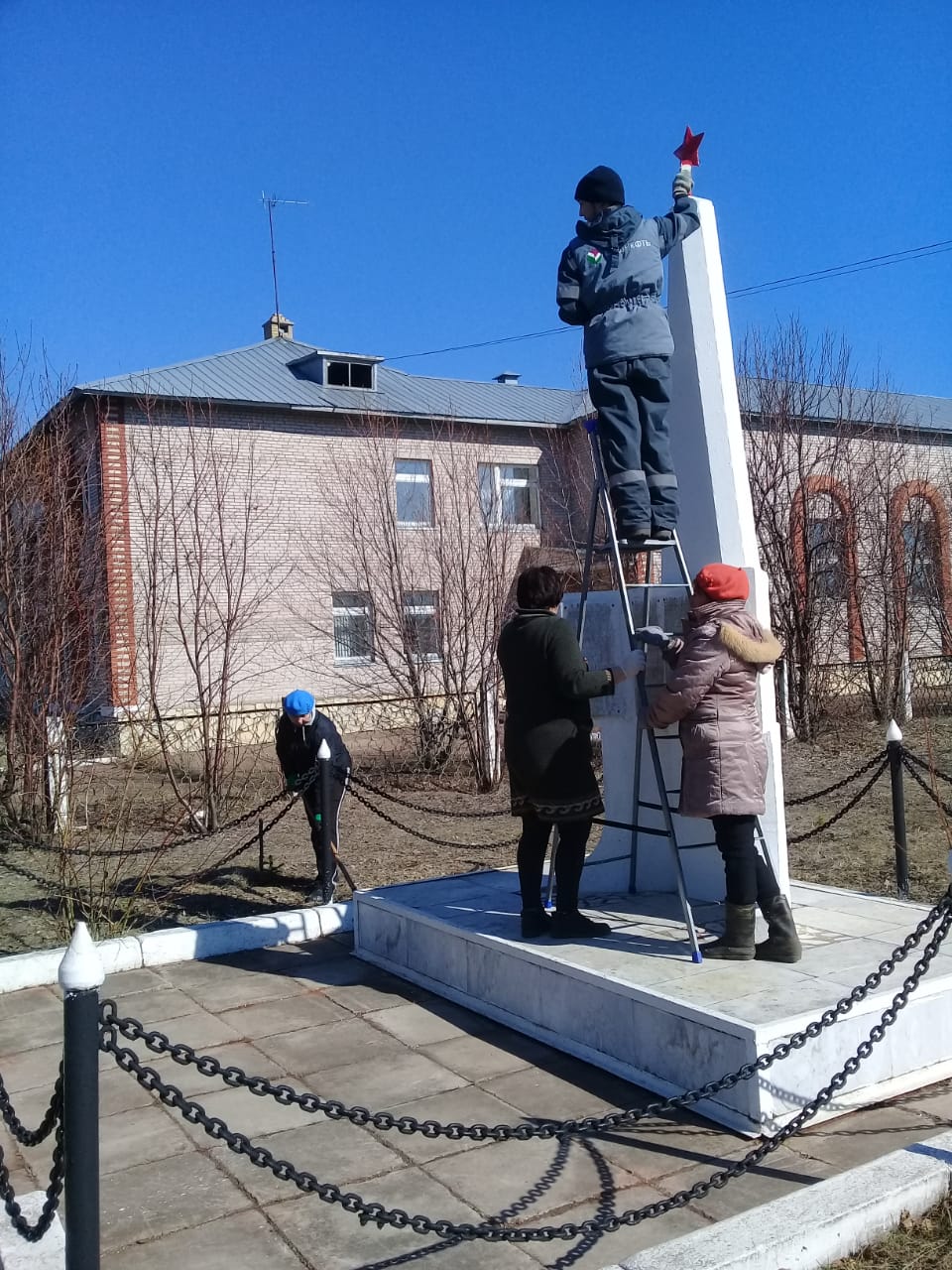 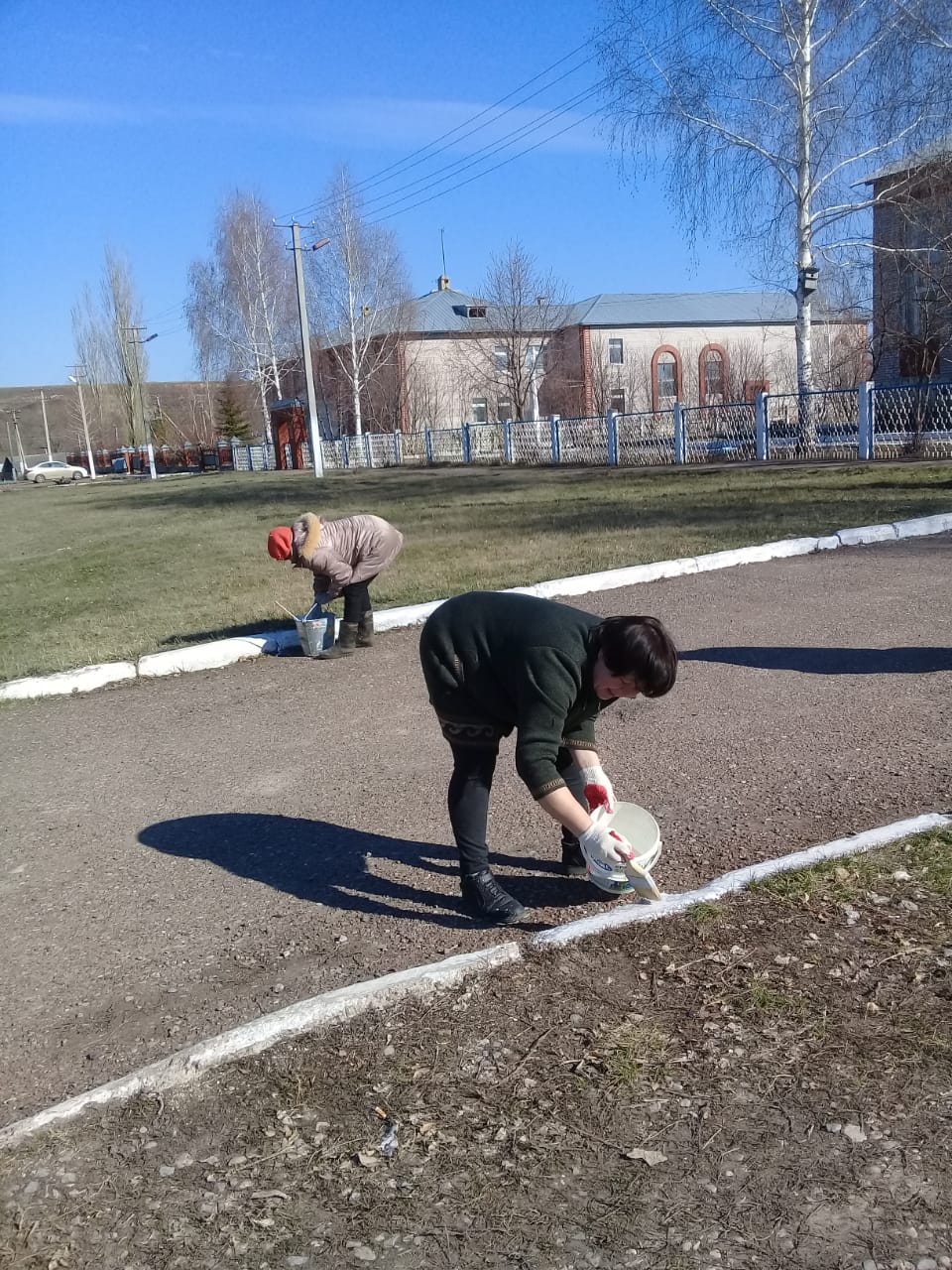 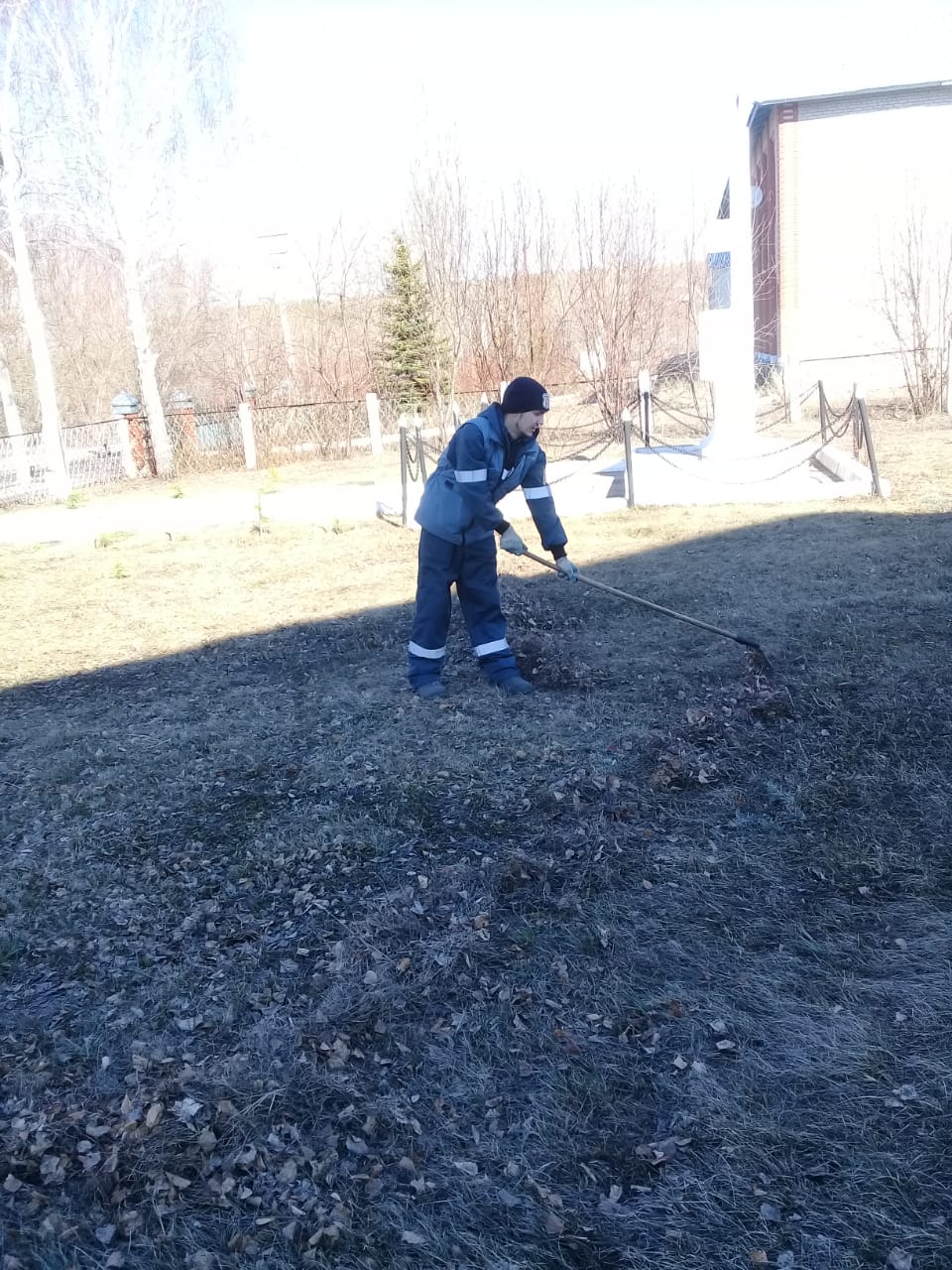 